Уважаемые родители!Предлагаем Вам совместный план работы на время самоизоляции.Тема «Здравствуй лето »  c 25/05- 29/05/ 2020 года.(36 неделя )Понедельник 20.04.2020Лепка. Тема По замыслу детейhttps://yandex.ru/search/?text=%D0%BB%D0%B5%D0%BF%D0%BA%D0%B0%20%D0%B7%D0%B4%D1%80%D0%B0%D0%B2%D1%81%D1%82%D0%B2%D1%83%D0%B9%20%D0%BB%D0%B5%D1%82%D0%BE%202%20%D0%BC%D0%BB%D0%B0%D0%B4%D1%88%D0%B0%D1%8F%20%20%D0%B3%D1%80%D1%83%D0%BF%D0%BF%D0%B0&lr=1091&clid=2163430Программное содержание:Музыкальное .Вторник 21.04.МатематикаТема: Количество.Величина. Повторение пройденных тем https://yandex.ru/search/?text=%D0%BA%D0%BE%D0%BB%D0%B8%D1%87%D0%B5%D1%81%D1%82%D0%B2%D0%BE%20%D0%B8%20%D0%B2%D0%B5%D0%BB%D0%B8%D1%87%D0%B8%D0%BD%D0%B0%202%20%D0%BC%D0%BB%D0%B0%D0%B4%D1%88%D0%B0%D1%8F%20%D0%B3%D1%80%D1%83%D0%BF%D0%BF%D0%B0&lr=1091&clid=2163430Программное содержание: . Физкультура.Среда 22.04.    Развитие речи. Тема: Здравствуй , лето! Програмное содержание:                                                                                                                           Продолжать учить детей рассматривать сюжетную картину, помогая им определить ее тему и конкретизировать действия и взаимоотношения персонажей.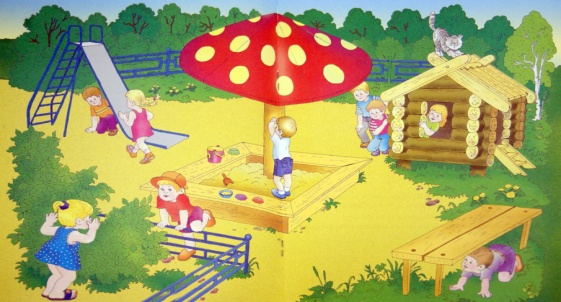 Четверг 23.04.Программное содержаниеКонструирование.  Тема: «Конструирование по замыслу»Программное содержание: Пятница17.04.Рисование.                Тема:                             ЗДРАВСТВУЙ, ЛЕТО!https://yandex.ru/search/?lr=1091&text=%D1%80%D0%B8%D1%81%D0%BE%D0%B2%D0%B0%D0%BD%D0%B8%D0%B5%20%D0%B7%D0%B4%D1%80%D0%B0%D0%B2%D1%81%D1%82%D0%B2%D1%83%D0%B9%20%D0%BB%D0%B5%D1%82%D0%BE%20%D0%BC%D0%BB%D0%B0%D0%B4%D1%88%D0%B0%D1%8F%20%D0%B3%D1%80%D1%83%D0%BF%D0%BF%D0%B0                                             Ярко солнце светит,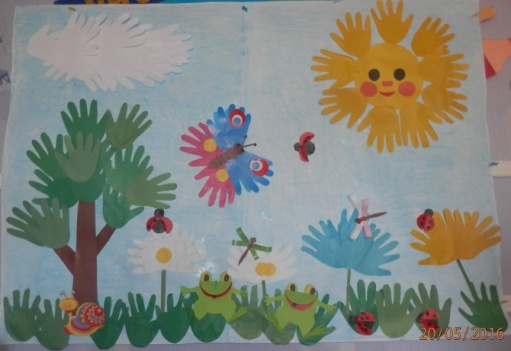                                                                                   В воздухе тепло,                                                                                  И, куда не взглянешь,                                                                                  Все кругом светло.